Guía de trabajo N° 5Norma de calificación: 30 puntosOA 1 –Crear trabajos visuales basados en las percepciones, sentimientos e ideas generadas a partir de la observación de manifestaciones estéticas referidas a diversidad cultural, géneros e iconos sociales patrimoniales y contemporáneas.1-Pintar con solo colores primarios la imagen, para ello debes utilizar cotones de algodón y empaparlos con pintura de tempera. (10pts)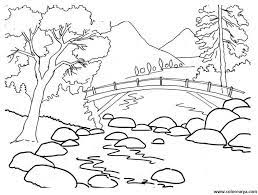 2) Responde las preguntas, cuidando la ortografía. (10pts)A) ¿Qué es el Arte para ti?B) Busca en un diccionario la definición de “arte”, escríbela y luego responde: ¿Qué semejanza y/o diferencia tiene la definición con tu idea de lo que significa esta palabra?3- La fotografía cumple un rol documental o periodístico importante en nuestros días, ya que permite capturar imágenes reales y reproducirlas en medios físicos o digitales, pudiendo así observar evento que ocurrieron en otras latitudes y/o en otros tiempos históricos.A) Argumenta la afirmación anterior. (5pts)4- ¿Porque la cinematografía se considera como el 7mo Arte? (5pts)